TEDEN OTROKA – druženje s prijateljskim »razredom«   (5. b in VSEVEDI)V sredo, 2. šolsko uro, smo imeli učenci 5. razreda druženje z Vsevedi. Spoznavali smo se preko družabne igre, kjer smo se tudi predstavili. Uro smo si popestrili s petjem in ustvarjanjem. Seveda se nismo pozabili tudi posladkati in odžejati. Vsi nestrpno pričakujemo naslednje skupno druženje.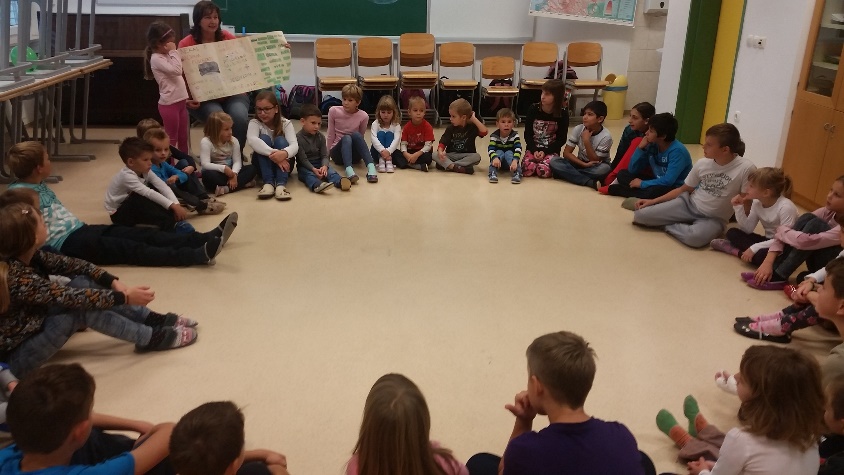 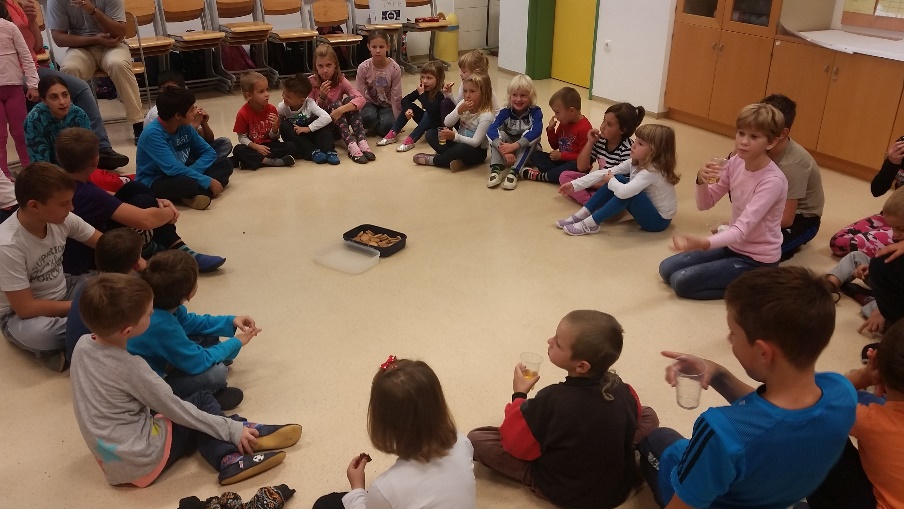 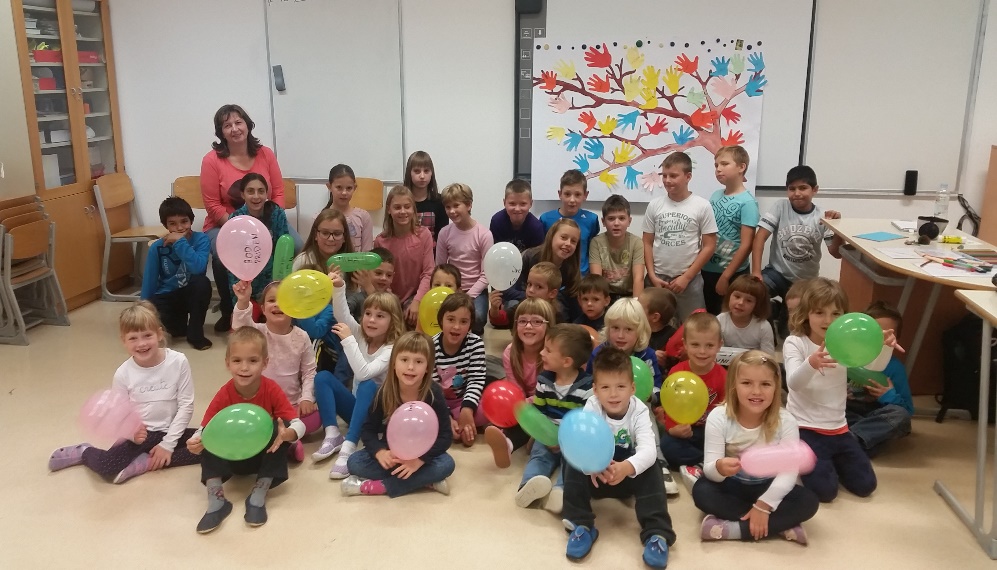 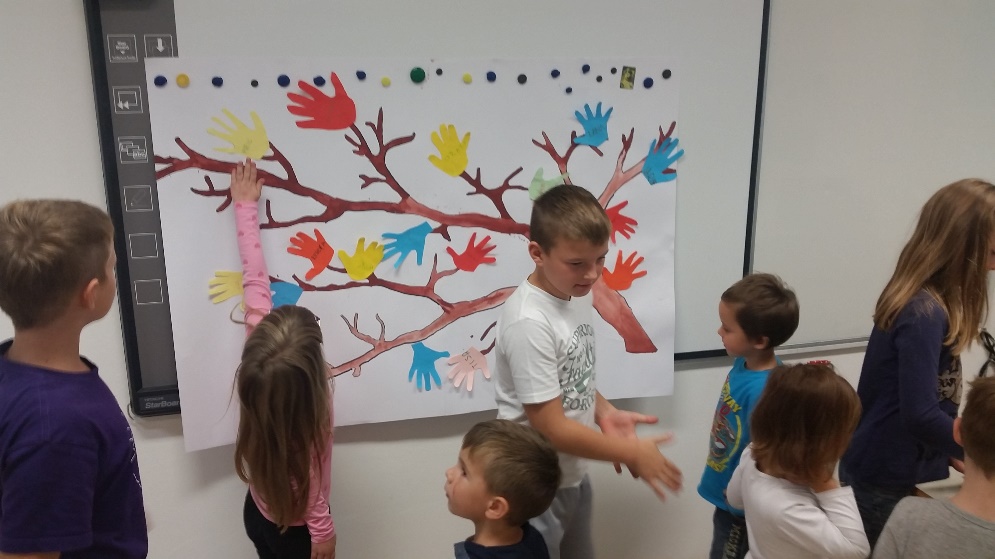 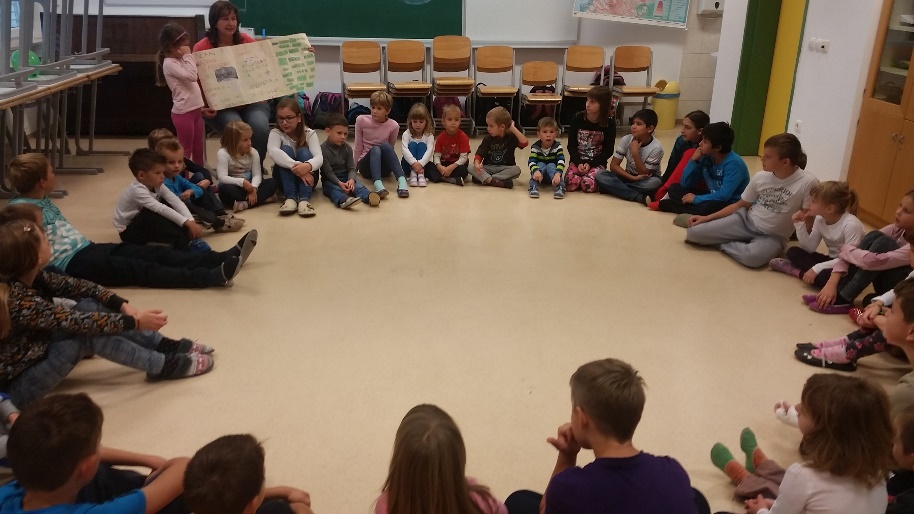 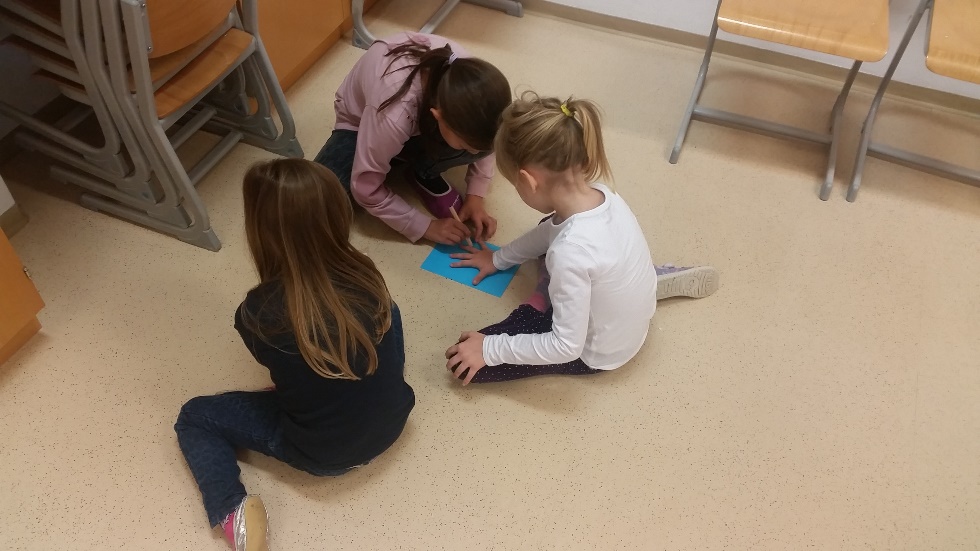 